Konfirmationsåret 2022-2023
Lägergruppen

Viktiga datum att skriva in i kalendern redan nu:25 sep kl. 18.00 – Uppstart med gudstjänst i Örkelljunga kyrka med efterföljande upprop och information. Konfirmand inklusive vårdnadshavare förväntas närvara.
27 sept – Veckoläsningen startar upp
(Uppehåll under höstlovet)
21-23 okt – Helgläger på Breanäs missionsgård
(Mer info kommer)
6 dec – Julavslutning 
10 jan – Vårterminen drar igång
(Uppehåll under sport- och påsklov)
5-7 maj – Helgläger på Breanäs missionsgård
13 maj kl. 11.00 – Konfirmationsgudstjänst
14 maj – Avslutande högmässa för konfirmander. Konfirmationspräst, Jonatan Janerheim 0739 852749

                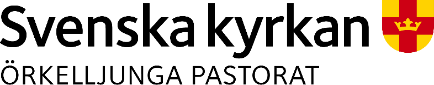 